Informasjonsskriv, Landsstyremøtet i Ungdom og FritidOm ossUngdom og Fritid – Landsforeningen for fritidsklubber og ungdomshus er en medlems- og interesseorganisasjon for 650 kommunale og kommunalt støttede fritidsklubber, ungdomshus og andre åpne møteplasser for ungdom i Norge.Om Landsstyremøtet Landsstyremøtet er møtet der sentralstyret fylkesrepresentantene kan beslutte i saker mellom Landsmøtene. Her bestemmer man hva organisasjonen skal jobbe med, mene og får opplæring og deltar i workshops. Det er en god mulighet til bli kjent med ungdom og ungdomsarbeidere som brenner for klubb.  Landsstyremøtet består av 2 delegater fra hvert fylke, fortrinnsvis leder og nestleder, en voksen- og en ungdomsrepresentant fra hvert fylkeLandsstyremøtet avholdes digitalt 29. oktober, ca. kl. 12.00 – 17.00Mer informasjon om møtet finnes her På Landsstyremøtet skal følgende saker behandles, i tillegg til workshops og opplæring:22-2-1 Konstituering22-2-2 Nye uttalelser22-2-3 Styringsdokumenter Landsmøte 2023 – Strategisk plan22-2-4 Styringsdokumenter Landsmøte 2023 – UoF mener22-2-5 Styringsdokumenter Landsmøte 2023 – Org. Erklæring22-2-6 Styringsdokumenter Landsmøte 2023 – Lover22-2-7 Oppdatering fra arbeidsgruppa – Innspill landsstyret22-2-8 Oppfølging av saker fra landsstyremøtet i april22-2-9 Innkomne saker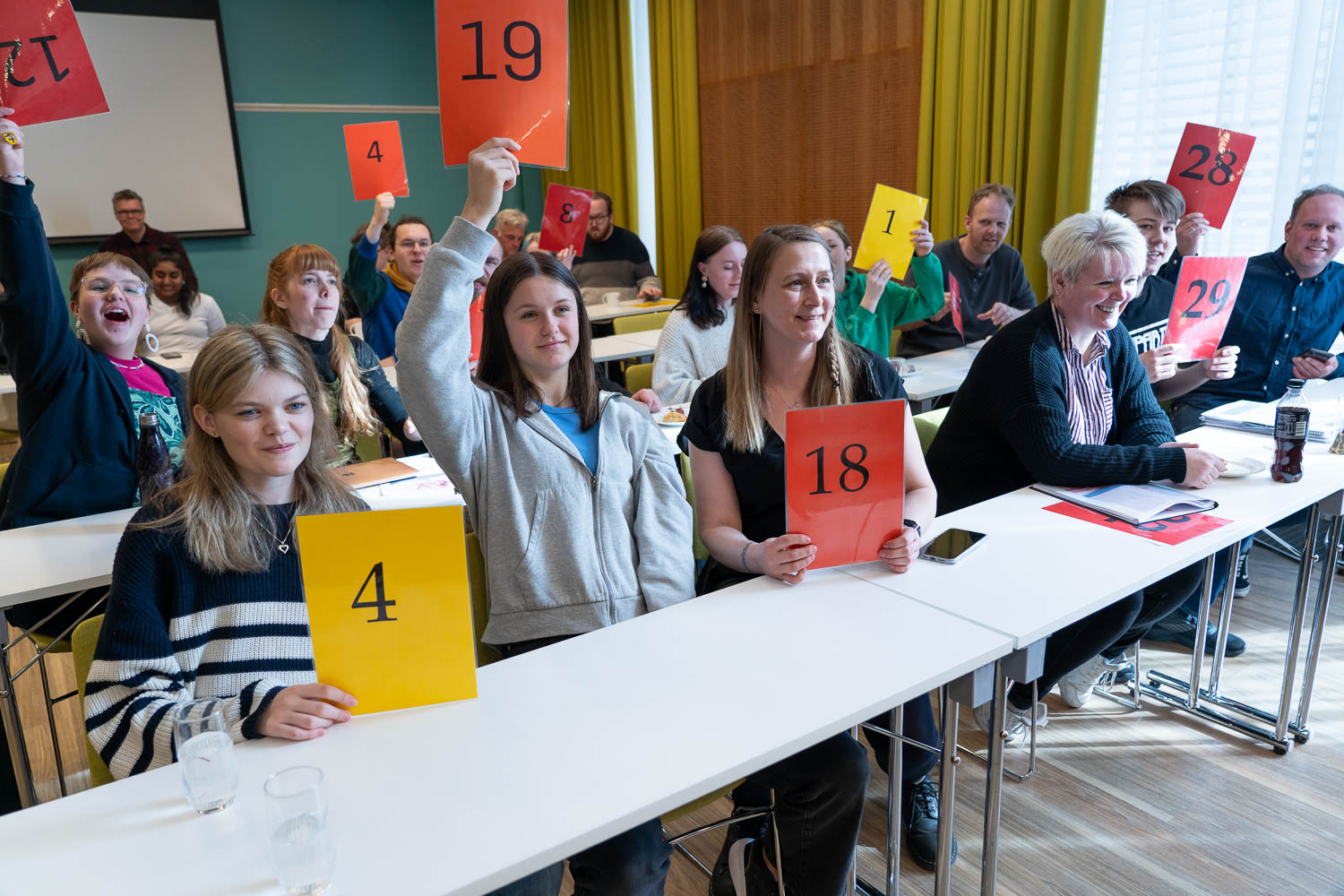 Ved å delta på Landsstyremøtet vil delegatene få innsikt i hvordan en organisasjon fungerer, man får mulighet til å påvirke prioriteringene til Ungdom og Fritid og man blir kjent med andre engasjerte fra fritidsklubbsektoren. Vedlagt ligger også reiseregningsskjema som kan benyttes ved behov. OBS, utgifter til reise er kun for fylkeslag med tilstrekkelig økonomi. Alt Godt Mvh.NAVNStyreleder UOF FYLKEMobil xxxxxxxxREISEOPPGJØRReiseutgifter:(Bilgodtgjørelse: Ungdom og Fritid opererer med sats på 2,74 kr pr km + 0,66 kr pr km i passasjertillegg. Skriv alltid inn hele adressen ved kjøregodtgjørelse.)Andre utgifter (kost/losji):Signert versjon sendes til post@ungdomogfritid.no sammen med dette skjemaet. Godkjent beløp vil bli utbetalt til kontonummeret oppført på skjemaet.Beløpet jeg har til gode overføres min bankkonto. Det skyldige beløpet trekkes lønn.Den:																underskrift					godkjentNavn:Avreisedato:Kl:AdresseReturdato:Kl:Skattekommune:Fødselsdato (NB: Personnummer ved kjøregodtgjørelse):Fødselsdato (NB: Personnummer ved kjøregodtgjørelse):Reiserute:Kontonummer:Kontonummer:Formål: Landsstyremøte FYLKEFormål: Landsstyremøte FYLKEFormål: Landsstyremøte FYLKEDatoReist fra – til med hva (fly, tog, buss, mm)PrisDatoHvor er pengene brukt og til hvaPrisSum totalt: